PROJECT TITLE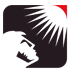 A REPORTSubmitted in partial fulfillment of theRequirement of I year I Semester of the course“PRODUCT DESIGN STUDIO”                                                           OFBACHELOR OF TECHNOLOGYIN<BRANCH >ENGINEERINGBY    Name(Roll No.    )			Name(Roll No.    )    Name(Roll No.    )	 		Name(Roll No.    )    Name(Roll No.    )			Name(Roll No.    )Under the guidance ofMr……………………………………….         Assistant ProfessorCenter for Design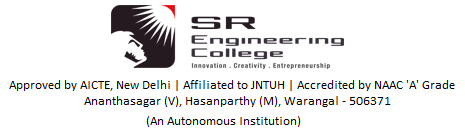 Month - Year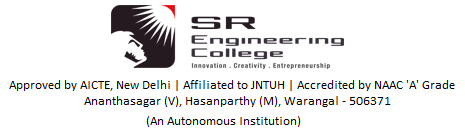 ________________________________________________________________________________________________________________________________________________CERTIFICATEThis is to certify that the report for Project titled “__________________________” is being submitted by _____________________ (Roll No.-----------------), _______________ (Roll No.-----------------), ________________ (Roll No. -----------------), ___________________ (Roll No. -----------------), as a partial fulfillment of requisites for I year – I semester of Bachelor of Technology in <Branch>Engineering, for the course ‘Product Design Studio’, at S.R. Engineering College, Warangal.Supervisor  			 					SupervisoriiACKNOWLEDGEMENTiiiABSTRACTivCONTENTSACKNOWLEDGEMENTS………………………………….	iiiABSTRACT…………………………………………………..	ivCONTENT……………………………………………………       vCHAPTER INDEX…………………………………………..       viLIST OF FIGURES …………………………………………	viiLIST OF TABLES……………………………………………	viiiLIST OF ACRONYMS ………………………………………	ixv				     CHAPTER INDEXCHAPTER – 1: UNDERSTANDING THE SPACE.Understandings from the Place of Visit:Location DescriptionPeople Interacting with the SpaceTasks Being PerformedTools used to Identify the opportunities:ObservationsInteractionsExperiencesPlace – User – Tasks – Tools Chart Need Prioritization:Definitions of Challenge, Need and a Problem Identified Challenges in the taskIdentified Needs in the taskIdentified Problem in the taskPrioritizing the needs based on Intensity - Severe, Moderate or wild.The Problem Statement.CHAPTER – 2: SURVEYPrior Art SearchPatent Search ResultsTechnology Search ResultsProduct Search ResultsCHAPTER – 3: BRAINSTORMINGConcept GenerationUnderstanding of SCAMPERConcepts Generated using the toolRelevant Solution IdentifiedCHAPTER – 4: REALIZING THE SOLUTION Product ArchitecturePhysical DecompositionMaterial ChoiceManufacturing Process followedFunctional DecompositionPart - wise FunctionalityPhysical AssemblyExecutionPhotographsCHAPTER – 5: COST ESTIMATEMaterial CostManufacturing CostMiscellaneous Expenses	CHAPTER – 6: CONCLUSION AND FUTURE SCOPEConclusionFuture Scope for ImprovementviLIST OF FIGURES viiLIST OF TABLESviiiLIST OF ACRONYMSixCHAPTER - 1UNDERSTANDING THE SPACE.And so on …………………………….Note: The number of pages included varies depending up on the no. of content sheets. The format included is a sample Performa to assist you in preparing the report. The font and sizes are strictly to be followed.Note : Each new Chapter starts on a fresh paper.11 font size - Times New Roman with 1 ½ spacing for the text.14 font size - Times New Roman Bold for Chapter headings – Right Side Top Arrangement.12 font size - Times New Roman Bold for heading in each chapter.11 font size - Times New Roman Bold for sub heading in each chapter.The text should be Justified in each page – Use Ctrl + J after selecting the text to be formatted neatly from end to end. Black color Hard bound with gold colored letters (embossed or screen print).Also print the project title and Batch No & Year at the stitched side of the bounded bookEach batch should submit three additional copies to the department along with Soft copy (1 No’)S.NO.FIGURE NAMEPAGE NO.S.NO.TABLENAMEPAGE NO.S.NO.ACRONYM NAMEPAGE NO.